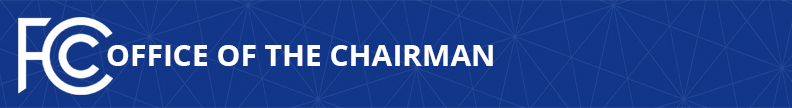 Media Contact: Tina Pelkey, (202) 418-0536tina.pelkey@fcc.govFor Immediate ReleaseCHAIRMAN PAI STATEMENT ON GUILTY PLEA BYFEDERAL CRIMINAL DEFENDANT TYLER BARRISSWASHINGTON, November 13, 2018—Today, Tyler Barriss pled guilty in the U.S. District Court for the District of Kansas for, among other things, calling in a bomb threat to the Federal Communications Commission during the agency’s December 2017 Open Meeting.  FCC Chairman Ajit Pai issued the following statement:“I am deeply grateful to the U.S. Department of Justice, the FBI, local law enforcement, and FCC security officials for their efforts in prosecuting this case and protecting this agency.  We will continue working to carry out the mission of the FCC.” ###
Office of Chairman Ajit Pai: (202) 418-1000Twitter: @AjitPaiFCCwww.fcc.gov/leadership/ajit-paiThis is an unofficial announcement of Commission action.  Release of the full text of a Commission order constitutes official action.  See MCI v. FCC, 515 F.2d 385 (D.C. Cir. 1974).